Spanish Skills and Progression – KS2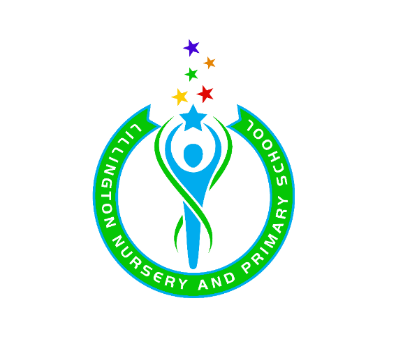 National CurriculumSkillsYear 3Year 4Year 5Year 6Pupils should be taught to:Listen attentively to spoken language and show understanding by joining in and respondingListeningListen, read and show understanding of single words.Listen, read and show understanding of short phrasesListen, read and show understanding of more complex familiar phrases and sentencesListen, read and show understanding of more complex sentences and short paragraphs containing familiar and unfamiliar words.Pupils should be taught to: Develop accurate pronunciation and intonation so that others understand when they are reading aloud or using familiar words and phrasesPresent ideas and information orally to a range of audiencesPronunciationRecognise Spanish letter sounds and patterns of Spanish and apply them to pronounce familiar and new wordsRead aloud familiar short sentences with fairly accurate pronunciation applying Spanish soundsRead aloud familiar sentences with increasingly accurate pronunciation and intonationRead aloud familiar and unfamiliar words with good and accurate pronunciationPupils should be taught to: Engage in conversations; ask and answer questions; express opinions and respond to those of others; seek clarification and helpSpeak in sentences, using familiar vocabulary, phrases and basic language structuresSpeaking/holding a conversationUnderstand and answer a familiar questionAsk and answer several familiar questionsAsk and answer more complex familiar questionsTake part in and initiate short conversations using familiar questions to elicit and express opinionsPupils should be taught to: Read carefully and show understanding of words, phrases and simple writingUnderstand basic grammar appropriate to the language being studied, including (where relevant): feminine, masculine and neuter forms and the conjugation of high-frequency verbs; key features and patterns of the language; how to apply these to build sentences; and how these differ from or are similar to EnglishReadingFind the meaning of a word in a word list and bilingual dictionaryTranslate words using a bilingual dictionaryUse a bilingual dictionary to find words including nouns, adjectives and verbs and manipulate them according to gender and numberUse a bilingual dictionary to find the meaning of words including nouns, adjectives and verbs and manipulate them according to gender and numberPupils should be taught to: Explore the patterns and sounds of language through songs and rhymes and link the spelling, sound and meaning of wordsAppreciate stories, songs, poems and rhymes in the languagePatterns and soundsJoin in with songs, rhymes and stories by using actions and wordsJoin in with the words of familiar songs, rhymes and stories, some from memoryFollow a longer textRead aloud with fluencyPupils should be taught to: Broaden their vocabulary and develop their ability to understand new words that are introduced into familiar written material, including through using a dictionaryVocabularySuggest and use strategies to memorise vocabulary and structuresSuggest and use strategies to memorise vocabulary including making connections with other languagesSuggest and use strategies to memorise vocabulary including making connections with other languagesDecode unfamiliar texts using language skills, context and/or a bilingual dictionaryPupils should be taught to:Write phrases from memory and adapt these to create new sentences, to express ideas clearlyDescribe people, places, things and actions orally and in writingWritingWrite and say a short sentence using familiar singe words and a connective with supportWrite and say single phrases to describe people, places, things and actions using a language scaffold sometimes without supportWrite and say longer complex sentences including subordinate clauses to describe people. Places, things and actions by adapting a model and increasingly without supportWrite and say more complex sentences that present personal ideas, facts and feelings, confidently manipulating language with and without support and using a bilingual dictionary to add new vocabulary